DODATEK Č. 1K příkazní smlouvě na výkon činnosti dozorce stavbyčíslo smlouvy příkazce ŘSD ČR:06EU-002459 Číslo smlouvy příkazce Obec Losiná . 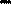 Číslo smlouvy příkazníka : 15W33 010Financování : 500 111 0006.1949SMLUVNÍ STRANYPříkazce: Ředitelství silnic a dálnic ČR Na Pankráci 56, 145 05 Praha 4 zastoupené: Ing. Zdeňkem Kuťákem, pověřeným řízením Správy Plzeň 301 OO Plzeň, Hřímalého 37 telefon: 377 333 71 1 fax: 377 422 619 bankovní spojení: Komerční banka Praha 1 číslo účtu: 51-1422200277/01 OO                    IČ: 65993390 DIČ: CZ65993390aObec LosináLosiná 1 1 , 332 04 Nezvěstice zastoupené: p. Milošem Černým, starostou telefon : 377 916 216	IČ:00256871	DIČ: CZ00256871Příkazník: Woring s.r.o.zapsána v OR vedeném: Krajským soudem v Plzni, oddíl C, vložka 27718 sídlo : Na Roudné 93, 301 00 Plzeň zastoupena Ing. Zbyňkem Voříškem telefon: 371 1 41 150, 775 263 503 Oprávnění jednat ve věcech technických:Ing. Zbyněk VoříšekBankovní spojení: RaiffeisenBank a.s. 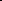 č. účtu: 7095712001/5500 IČ: 29159342 DIČ: CZ29159342 datová schránka: zbeiru9Smluvní strany uzavřely dne 1 2.1 1 2015 výše uvedenou příkazní smlouvu, jejímž předmětem je výkon občasného stavebního dozoru na akci .„I/20 Losiná – průtah, TDI“Tímto dodatkem č. 1 se mění a doplňuje výše uvedená smlouva o dílo následovně:Zdůvodnění dodatku:Důvodem posunutí termínu provádění stavebního dozoru je úprava termínů realizace jednotlivých stavebních objektů.1ČI. Ill. Doba plnění se upravuje:	Původní předpokládaná doba výstavby	11/2015 až 1 112016	Nový předpokládaný termín realizace stavby .	11/2015 až 11/2017Čl. V. Platební podmínky se doplňuje:Odst. 5. Fakturace bude probíhat dle splátkového kalendáře, který tvoří přílohu č. 1 tohoto dodatku.Ostatní ujednání předmětné příkazní smlouvy o výkonu činnosti dozorce stavby nedotčené tímto Dodatkem č. 1 se nemění a zůstávají v platnosti.Tento dodatek vstoupí v platnost dnem podpisu posledního smluvního účastníka. Tento dodatek obsahuje 2 strany a je vyhotoven v šesti stejnopisech, z nichž každá strana obdrží po dvou vyhotoveních.V Plzni dne: 31 .10.20162Splátkový kalendářpříloha č.l k dodatku č. 1 příkazní smlouvy na výkon činnosti dozorce stavbyI/20 Losiná, průtah - TDISplátkový kalendář pro příkazce RSD ČR správa Plzeň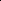 č. SOD příkazce	06EU-002459	č. SOD příkazníka	15W33 010Smluvní částkačíslo zakázky	15W33 010	361 254,40 Kč86,84%Splátkový kalendář pro příkazce Obec Losiná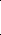 č. SOD příkazce	č. SOD příkazníka	15W33 010Smluvní částkačíslo zakázky	15W33 010	54 745,60 KčV Plzni dne 21 . září 2016Splátkový kalendář č. 1Splátkový kalendář č. 1Splátkový kalendář č. 1Fakturace za obdobíve výšive výšike dni04-12/201636 OOO,OO Kč05. 12. 201601-03/201758 OOO,OO Kč31. 03. 201704-06/201787 OOO,OO Kč30. 06. 201707-09/201787 OOO,OO Kč30. 09. 201710-1 1/201758 000.00 Kč30. 11. 2017přejímka stavby35 254,40 Kč05. 12. 2017Celkem361 254,40 Kč361 254,40 KčSplátkový kalendář č.2Splátkový kalendář č.2Splátkový kalendář č.2Fakturace za obdobíve výšive výšike dni04-12/20165 OOO,OO Kč05. 12. 201601-03/20179 OOO,OO Kč31. 03. 201704-06/201713 OOO,OO Kč30. 06. 201707-09/201713 OOO,OO Kč30. 09. 201710-1 1/20179 000.00 Kč30. 1 1. 2017přejímka stavby5 745,60 Kč05. 12. 2017Celkem54 745,60 Kč54 745,60 Kč